Prot. n. 5835                                                                                                              Brescia, 30.09.2021 Al Sito della scuola   Agli atti della scuola Oggetto: Determina a contrarre per affidamento diretto per acquisto di materiale sportivo per la palestra Kennedy ai sensi dell’art. 36, comma 2, lettera a) del D.lgs. 50/2016, mediante Trattativa Diretta sul Mercato Elettronico della Pubblica Amministrazione. CIG: ZF9333ED27	 	    IL DIRIGENTE SCOLASTICO VISTO        il R.D. 18 novembre 1923, n. 2440, recante «Nuove disposizioni sull’amministrazione del               Patrimonio e la Contabilità Generale dello Stato»; VISTA          la L. 15 marzo 1997, n. 59 concernente «Delega al Governo per il conferimento di funzioni                   e compiti alle regioni ed enti locali, per la riforma della Pubblica Amministrazione e per la                    semplificazione amministrativa»; VISTO 	       il D.P.R. 8 marzo 1999, n. 275, «Regolamento recante norme in materia di autonomia delle                          Istituzioni Scolastiche, ai sensi dell'art. 21 della L. 15/03/1997»; VISTO       il Decreto Interministeriale 28 agosto 2018, n. 129, recante «Istruzioni generali sulla gestione amministrativo-contabile delle istituzioni scolastiche, ai sensi dell' articolo I, comma 143, della legge 13 luglio 2015, n. 107»; VISTO        Il D.Lgs. n. 165 del 30 marzo 2001, recante «Norme generali sull'ordinamento del lavoro                   alle dipendenze delle amministrazioni pubbliche» e successive modifiche e integrazioni; TENUTO CONTO delle funzioni e dei poteri del Dirigente Scolastico in materia negoziale, come definiti dall'articolo 25, comma 2, del decreto legislativo 30 marzo 2001, n. 165, dall'articolo l, comma 78, della legge n. 107 del 2015 e dagli articoli 3 e 44 del succitato DI. 129/2018; VISTO         Il Piano Triennale dell'Offerta Formativa (PTOF); VISTO         II Programma Annuale 2021; VISTA         la L. 241 del 7 agosto 1990, recante «Nuove norme sul procedimento amministrativo»; VISTO         il D.Lgs. 18 aprile 2016, n. 50, recante «Codice dei contratti pubblici», come modificato                   dal D.Lgs. 19 aprile 2017, n. 56 (cd. Correttivo); VISTO in particolare l’art. 32, comma 2, del D.Lgs. 50/2016, il quale prevede che, prima dell’avvio delle procedure di affidamento dei contratti pubblici, le stazioni appaltanti, in conformità ai propri ordinamenti, decretano o determinano di contrarre, individuando gli elementi essenziali del contratto e i criteri di selezione degli operatori economici e delle offerte e che, per gli affidamenti ex art. 36, comma 2, lett. a) del Codice «[…] la stazione appaltante può procedere ad affidamento diretto tramite determina a contrarre, o atto equivalente, che contenga, in modo semplificato, l’oggetto dell’affidamento, l’importo, il fornitore, le ragioni della scelta del fornitore, il possesso da parte sua dei requisiti di carattere generale, nonché il possesso dei requisiti tecnico-professionali, ove richiesti»;  VISTO  in particolare, l’art. 36, comma 2, lettera a) del D.Lgs. 50/2016, il quale prevede che «Fermo restando quanto previsto dagli articoli 37 e 38 e salva la possibilità di ricorrere alle procedure ordinarie, le stazioni appaltanti procedono all'affidamento di lavori, servizi e forniture di importo inferiore alle soglie di cui all'articolo 35, secondo le seguenti modalità: a) per affidamenti di importo inferiore a 40.000 euro, mediante affidamento diretto, anche senza previa consultazione di due o più operatori economici»;   VISTO l’art.36, comma 7 del D.Lgs. 50/2016, il quale prevede che «Con il regolamento di cui all’articolo 216, comma 27-octies, sono stabilite le modalità relative alle procedure di cui al presente articolo, alle indagini di mercato, nonché per la formazione e gestione degli elenchi degli operatori economici. Nel predetto regolamento sono anche indicate specifiche modalità di rotazione degli inviti e degli affidamenti e di attuazione delle verifiche sull’affidatario scelto senza svolgimento di procedura negoziata. Fino alla data di entrata in vigore del regolamento di cui all’articolo 216, comma 27-octies, si applica la disposizione transitoria ivi prevista».  nell’osservanza delle disposizioni di cui alla legge del 6 novembre 2012, n. 190, recante «Disposizioni per la prevenzione e la repressione della corruzione e dell’illegalità della Pubblica Amministrazione»DETERMINA Per i motivi espressi nella premessa, che si intendono integralmente richiamati:  di autorizzare, ai sensi dell’art. 36, comma 2, lett. a) del D.Lgs. 50/2016, l’affidamento diretto tramite Trattativa diretta sul ME.PA della fornitura avente ad oggetto l’acquisto di materiale sportivo all’operatore economico Volley & Sport Srl con sede in Torino Via Ventimiglia 76/M P.IVA  08552720016 per un importo complessivo pari a € 650,26 (IVA inclusa); di autorizzare la spesa complessiva € 650,26 (IVA inclusa) da imputare all’Attività A/03 “Funzionamento Didattico” dell’esercizio finanziario 2021; Ai sensi dell'art. 31 del D.Lgs 50/2016 (art. 9 e 10 del D.P.R. n.207/10), viene nominato Responsabile Unico del Procedimento il Dirigente Scolastico. Il presente provvedimento sarà pubblicato sul sito internet dell'Istituzione Scolastica ai sensi della normativa sulla trasparenza.    IL DIRIGENTE SCOLASTICO                                                                                                             Dott.ssa Paola Buffoli 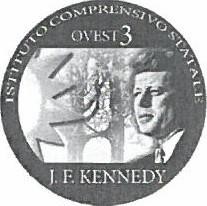 ISTITUTO COMPRENSIVO STATALE  KENNEDY OVEST 3 di Scuola dell’Infanzia, Primaria e Secondaria di 1° grado Via Del Santellone, 4 – 25132 BRESCIA Tel. 030/3738911 - Fax 030/3733019 C.M. BSIC887001-C.F. 98156720173 www.kennedyovest3.edu.it bsic887001@istruzione.it; bsic887001@pec.istruzione.it 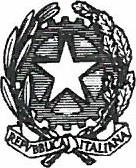 VISTE  le Linee Guida n. 4, aggiornate al Decreto Legislativo 19 aprile 2017, n. 56 con delibera del Consiglio n. 206 del 1 marzo 2018, recanti «Procedure per l’affidamento dei contratti pubblici di importo inferiore alle soglie di rilevanza comunitaria, indagini di mercato e formazione e gestione degli elenchi di operatori economici»; VISTO l’art. 1, comma 449 della L. 296 del 2006, come modificato dall’art. 1, comma 495, L. n. 208 del 2015, che prevede che tutte le amministrazioni statali centrali e periferiche, ivi comprese le scuole di ogni ordine e grado, sono tenute ad approvvigionarsi utilizzando le convenzioni stipulate da Consip S.p.A.;  VISTAla Legge n. 208/2015 all'art. 1, comma 512, che, per la categoria merceologicarelativa ai servizi e ai beni informatici ha previsto che, fermi restando gli obblighidi acquisizione centralizzata previsti per i beni e servizi dalla normativa vigente,sussiste l’obbligo di approvvigionarsi esclusivamente tramite gli strumenti diacquisto e di negoziazione messi a disposizione da Consip S.p.A. (Convenzioniquadro, Accordi quadro, Me.PA., Sistema Dinamico di Acquisizione);PRESO ATTO della non esistenza di convenzioni ConsipVERIFICATO    che la fornitura è presente sul MEPA e che l’Istituzione Scolastica procederà pertanto all’acquisizione in oggetto mediante Trattativa Diretta;CONSIDERATO     che è necessario procedere all’acquisto di materiale sportivo di vario genere per l’attività didattica di educazione fisicaRILEVATO    che il prodotto di cui si necessità è fornito dalla ditta Volley Sport S.r.l. per un valore massimo di € 533,00 (iva esclusa)TENUTO CONTO che l’affidamento in oggetto dà luogo ad una transazione soggetta agli obblighi di tracciabilità dei flussi finanziari previsti dalla legge del 13 agosto 2010, n. 136 («Piano straordinario contro le mafie, nonché delega al Governo in materia di normativa antimafia») e dal D.L. del 12 novembre 2010, n. 187 («Misure urgenti in materia di sicurezza»), convertito con modificazioni dalla legge del 17 dicembre 2010, n. 217, e relative modifiche, integrazioni e provvedimenti di attuazione, per cui si è proceduto a richiedere il seguente Codice Identificativo di Gara CIG: ZF9333ED27CONSIDERATO  che gli importi di cui al presente provvedimento risultano pari ad € 533,00 (IVA esclusa) e  trovano copertura nel bilancio di previsione per l’anno 2021;  